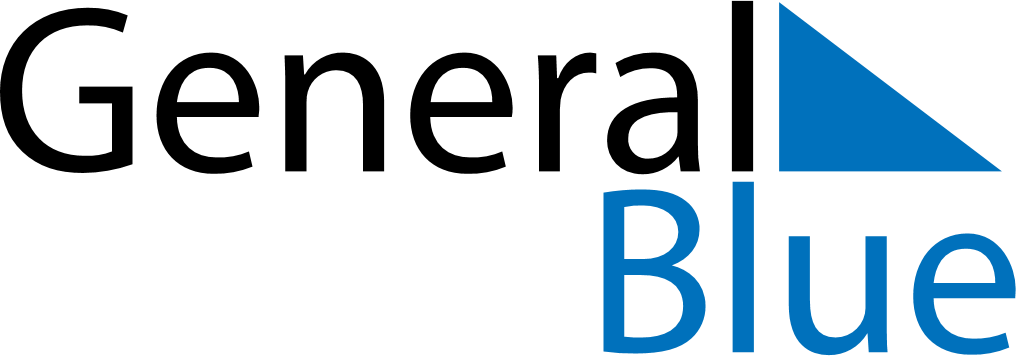 VietnamVietnamVietnamVietnamVietnamVietnamVietnamJanuary 2020January 2020January 2020January 2020January 2020January 2020January 2020January 2020January 2020SundayMondayMondayTuesdayWednesdayThursdayFridaySaturday123456678910111213131415161718192020212223242526272728293031February 2020February 2020February 2020February 2020February 2020February 2020February 2020February 2020February 2020SundayMondayMondayTuesdayWednesdayThursdayFridaySaturday12334567891010111213141516171718192021222324242526272829March 2020March 2020March 2020March 2020March 2020March 2020March 2020March 2020March 2020SundayMondayMondayTuesdayWednesdayThursdayFridaySaturday1223456789910111213141516161718192021222323242526272829303031Jan 1: New Year’s DayJan 17: Kitchen guardiansJan 24: Vietnamese New Year HolidaysJan 25: Vietnamese New YearJan 29: Victory of Ngọc Hồi-Đống ĐaFeb 3: Communist Party of Viet Nam Foundation AnniversaryFeb 8: Lantern FestivalMar 8: International Women’s Day